スケアード・ストレイト教育技法による交通安全教室とは受講者の目の前でスタントマンが自転車事故を実演し、その危険性や恐ろしさを直接的に感じさせ、　　規則を守ることの大切さを高め、交通安全行動の定着化を図るものです。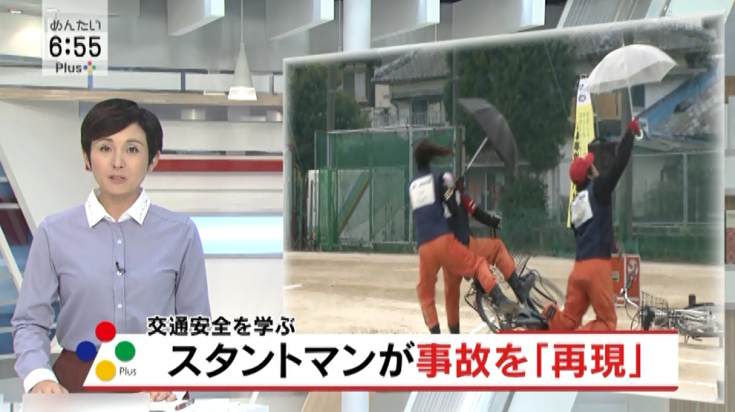 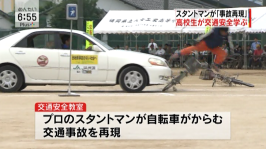 そのニュース番組でテレビ報道されました　　　　　　　　　　　　　　　　　　　　　　　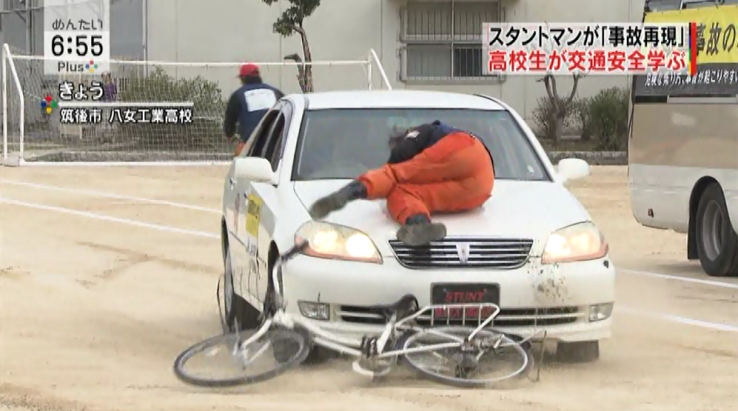 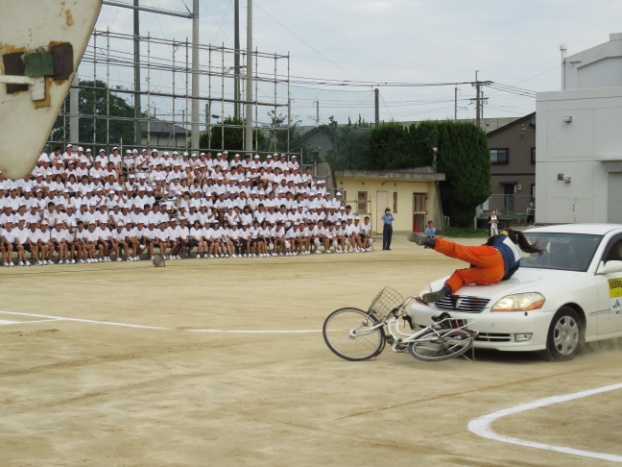 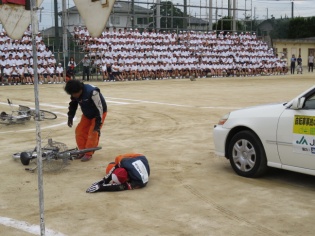 八女工業高等学校の生徒の皆さんどうでしたか　現実に交通事故はこうして発生しています。　　　　　　　　　　　　　　　　　　自転車は手軽な乗り物ですが、ルールを守らないとこのような交通事故に遭ってしまいます。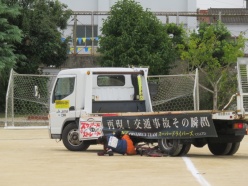 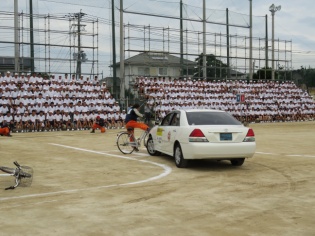 